		             KATRIENTJE VZW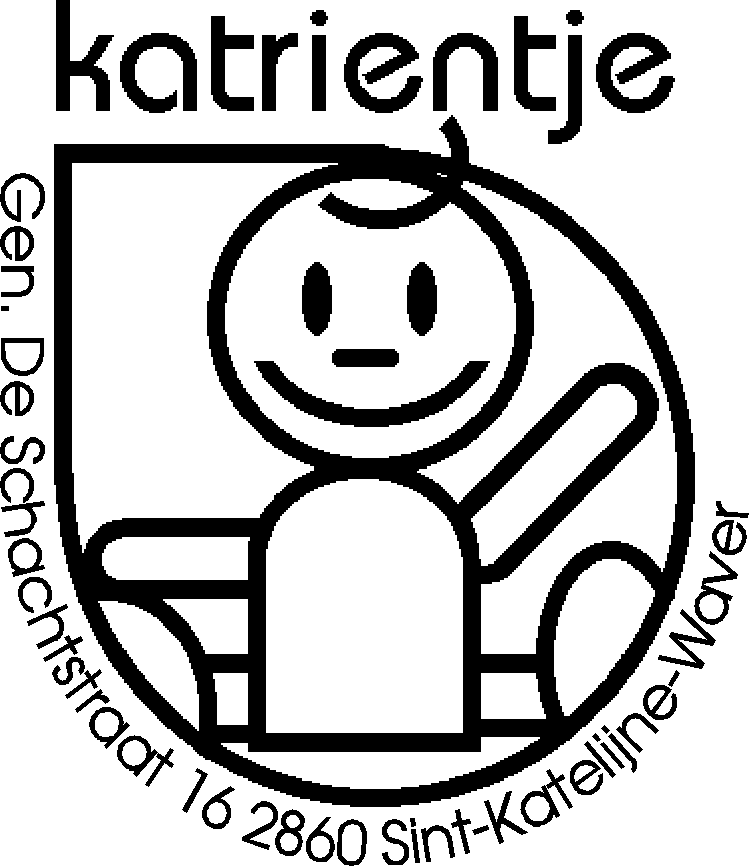 				      Generaal Deschachtstraat 16				  2860 Sint-Katelijne-Waver		              Tel: 015/31 14 50				 katrientje@belgacom.net				www.kribbekatrientje.be		KlachtenformulierDatum :…………………………………….…….           Naam ouder :…………………………….……Naam kind :………………………………..…..          Verantwoordelijke opvolging :  Jenifer HaeckOmschrijving klacht :Mogelijke oplossing :In te vullen door de groepsopvangOpvolging :Datum afhandeling :Graag nodigen we jullie in eerste instantie uit eventuele dingen waaromtrent je vragen hebt of waarmee je niet akkoord gaat, in een zo vroeg mogelijk stadium aan te kaarten bij de begeleidster of de verantwoordelijke.  Samen proberen we tot een oplossing te komen.  Je kan een klacht ook schriftelijk formuleren en bezorgen aan de verantwoordelijke of aan een lid van het organiserend bestuur.  We garanderen jullie dat elke klacht op een efficiënte en doeltreffende manier geregistreerd, behandeld en beantwoord wordt. Discussiepunten in verband met klachten, waarvan je de indruk hebt dat ze ontoereikend beantwoord werden, kunnen ook voorgelegd worden aan de klachtendienst van Kind & Gezin, Hallepoortlaan 27 te 1060 Brussel.  Tel. 02/533 14 14 of e-mail: klachtendienst@kindengezin.be.